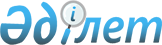 Ақмола облысы Щучинск-Бурабай курорттық аймағын дамытудың 2014 - 2016 жылдарға арналған жоспарын (II кезең) бекіту туралыҚазақстан Республикасы Үкіметінің 2014 жылғы 12 мамырдағы № 476 қаулысы      БАСПАСӨЗ РЕЛИЗІ

      Мемлекет басшысының 2012 жылғы 27 қаңтардағы «Әлеуметтік экономикалық жаңғырту - Қазақстан дамуының басты бағыты» атты Қазақстан халқына Жолдауын іске асыру, шетелдік және отандық инвесторлар үшін тартымды инвестициялық ахуал жасау, Ақмола облысына туристер ағынын қамтамасыз ету мақсатында Қазақстан Республикасының Үкіметі ҚАУЛЫ ЕТЕДІ:



      1. Қоса беріліп отырған Ақмола облысы Щучинск-Бурабай курорттық аймағын дамытудың 2014 - 2016 жылдарға арналған жоспары (II кезең) (бұдан әрі - Жоспар) бекітілсін.



      2. Жоспарды орындауға жауапты орталық, жергілікті атқарушы және басқа да ұйымдар:



      1) Жоспарды іске асыру бойынша шаралар қабылдасын;



      2) жыл сайын, жарты жылдықтың қорытындысы бойынша 1 қаңтарға және 1 шілдеге Қазақстан Республикасы Индустрия және жаңа технологиялар министрлігіне Жоспардың іске асырылу барысы туралы ақпарат берсін.



      3. Қазақстан Республикасы Индустрия және жаңа технологиялар министрлігі жыл сайын, 20 қаңтарға және 20 шілдеге Қазақстан Республикасының Үкіметіне Жоспардың орындалу барысы туралы жиынтық ақпарат берсін.



      4. Осы қаулының орындалуын бақылау Қазақстан Республикасы Индустрия және жаңа технологиялар министрлігіне жүктелсін.



      5. Осы қаулы қол қойылған күнінен бастап қолданысқа енгізіледі.      Қазақстан Республикасының

      Премьер-Министрі                           К. Мәсімов

Қазақстан Республикасы    

Үкіметінің         

2014 жылғы 12 мамырдағы  

№ 476 қаулысымен     

бекітілген         

Ақмола облысы Щучинск-Бурабай курорттық аймағын дамытудың

2014-2016 жылдарға арналған жоспары (II кезең)      Ескерту: аббревиатуралардың толық жазылуы:ИЖТМ            - Қазақстан Республикасы Индустрия және жаңа

                  технологиялар министрлігі

ЭБЖМ            - Қазақстан Республикасы Экономика және бюджеттік

                  жоспарлау министрлігі

ДСМ             - Қазақстан Республикасы Денсаулық сақтау министрлігі

ҚОСРМ           - Қазақстан Республикасы Қоршаған орта және су

                  ресурстары министрлігі

ККМ             - Қазақстан Республикасы Көлік және коммуникация

                  министрлігі

ІІМ             - Қазақстан Республикасы Ішкі істер министрлігі

ТЖМ             - Қазақстан Республикасы Төтенше жағдайлар

                  министрлігі

ӨДМ             - Қазақстан Республикасы Өңірлік даму министрлігі

БҒМ             - Қазақстан Республикасы Білім және ғылым министрлігі

БАА             - Қазақстан Республикасы Байланыс және ақпарат

                  агенттігі

ПІБ             - Қазақстан Республикасы Президентінің Іс басқармасы

ҰБ              - Қазақстан Республикасының Ұлттық Банкі

ҚР ҰКП          - Қазақстан Республикасының Ұлттық кәсіпкерлер

                  палатасы

"ҚазМұнайГаз" ҰК" АҚ - "ҚазМұнайГаз" ұлттық компаниясы" акционерлік

                  қоғамы

ІІД             - Ішкі істер департаменті

ТЖД             - Төтенше жағдайлар департаменті

БСО             - балаларды сауықтыру орталығы

ТЭН             - техникалық-экономикалық негіздеме

ЖСҚ             - жобалық-сметалық құжаттама

ЖІЖ             - жобалық-іздестіру жұмысы

МС              - мемлекеттік сараптама

КСС             - кәріздік - сорғы станциясы
					© 2012. Қазақстан Республикасы Әділет министрлігінің «Қазақстан Республикасының Заңнама және құқықтық ақпарат институты» ШЖҚ РМК
				Р/сІс-шараның атауыАяқтау нысаныЖауапты орындаушыларОрындау мерзіміШығыстар, барлығы (млн. теңге)оның ішінде жыл бойыншаоның ішінде жыл бойыншаоның ішінде жыл бойыншаҚаржыландыру көзіР/сІс-шараның атауыАяқтау нысаныЖауапты орындаушыларОрындау мерзіміШығыстар, барлығы (млн. теңге)201420152016Қаржыландыру көзі12345678910I. Щучинск-Бурабай курорттық аймағының (бұдан әрі - ЩБКА) туристік әлеуетін дамыту жөніндегі шараларI. Щучинск-Бурабай курорттық аймағының (бұдан әрі - ЩБКА) туристік әлеуетін дамыту жөніндегі шараларI. Щучинск-Бурабай курорттық аймағының (бұдан әрі - ЩБКА) туристік әлеуетін дамыту жөніндегі шараларI. Щучинск-Бурабай курорттық аймағының (бұдан әрі - ЩБКА) туристік әлеуетін дамыту жөніндегі шараларI. Щучинск-Бурабай курорттық аймағының (бұдан әрі - ЩБКА) туристік әлеуетін дамыту жөніндегі шараларI. Щучинск-Бурабай курорттық аймағының (бұдан әрі - ЩБКА) туристік әлеуетін дамыту жөніндегі шараларI. Щучинск-Бурабай курорттық аймағының (бұдан әрі - ЩБКА) туристік әлеуетін дамыту жөніндегі шараларI. Щучинск-Бурабай курорттық аймағының (бұдан әрі - ЩБКА) туристік әлеуетін дамыту жөніндегі шараларI. Щучинск-Бурабай курорттық аймағының (бұдан әрі - ЩБКА) туристік әлеуетін дамыту жөніндегі шараларI. Щучинск-Бурабай курорттық аймағының (бұдан әрі - ЩБКА) туристік әлеуетін дамыту жөніндегі шаралар1.«Бурабай» Мемлекеттік ұлттық табиғи паркіне барғанға дейін ерекше қорғалатын табиғи аумақты пайдаланғаны үшін төлемақы сомасын төлеуді қамтамасыз ету мәселесін пысықтау (тиісті бақылау тетігін қоса алғанда)Қабылдау-беру актісіПІБ, ЭБЖМ, ҚОСРМ, ҰБ2014 жылғы шілде12,012,00,00,0РБ2.«Бизнестің жол картасы - 2020» бағдарламасы шеңберінде туризм индустриясы жобаларына жеңілдікті кредит беру бойынша ұсыныстар енгізуҚазақстан Республикасының Үкіметіне ақпаратИЖТМ, ӨДМ, «Даму» Кәсіпкерлікті дамыту қоры» АҚ (келісім бойынша), ҚР ҰКП (келісім бойынша)2014 жылғы шілде0,00,00,00,0Талап етілмейді3.ЩБКА экологиялық туризмді дамыту бойынша ұсыныстар дайындауҚазақстан Республикасының Үкіметіне ақпаратИЖТМ, ҚОСРМ, ПІБ, Ақмола облысының әкімдігі2014 жылғы шілде0,00,00,00,0Талап етілмейді4.Гольф-клуб салу және орналастыру үшін «ҚазТрансОйл Сервис» АҚ-ға ұзақ мерзімді пайдалануға берілген ауданы 33,0 га жерді ерекше қорғалатын табиғи аумақтағы жерден қосалқы жерге ауыстыру мәселесін пысықтауҚазақстан Республикасының Үкіметіне ақпаратҚОСРМ, ПІБ, ӨДМ, Ақмола облысының әкімдігі, «ҚазМұнайГаз» ҰК» АҚ (келісім бойынша)2014 жыл0,00,00,00,0Талап етілмейді5.Бурабай кентінде туристік әлеуетті кеңейтуге және дамытуға, жаңа ойын-сауық кешендерін құруға, сервистік қызметтер көрсетуге, жаңа инвесторларды тарту үшін жаңа алаңдарды босатуға жер учаскелерін және жеке меншік үйлерді бұзу мен алып қоюға өтемақыға қаражат бөлу бойынша ұсыныстар енгізуҚазақстан Республикасының Үкіметіне ақпаратАқмола облысының әкімдігі, ӨДМ, ЭБЖМ2014 жылғы шілде0,00,00,00,0Талап етілмейді6.Бурабай көлі курорттық аймағының инженерлік инфрақұрылымының құрылысыМемкомиссияның қабылдау актісіПІБ2014-2016 жылдар4 357,9102,32 000,02 225,6РБ7.Бурабай көлі ауданындағы туристік маршруттарды абаттандыру (велосипед, жаяу жүргіншілер жолдарымен прокат және қоғамдық тамақтандыру объектілері бар шаңғы жолдары)Мемкомиссияның қабылдау актісіПІБ2014-2016 жылдар1816,3913,8536,2366,3РБ8.Бурабай кентінде демалыс саябағының құрылысы (жабық аквапаркімен және белсенді демалыс аймағымен бірге)Мемкомиссияның қабылдау актісіПІБ2014-2016 жылдар5 786,371,02 003,73 711,6РБ9.Щучье көлінен «Ракушка» тамашалау алаңына дейін велосипед, жаяу жүргіншілер жолдарын салып, туристік бағдарды абаттандыруҚазақстан Республикасының Үкіметіне ақпаратПІБ2015 жыл22,30,022,30,0РБ10.«Бурабай» МҰТП-да кордондар мен орманшылық ғимараттарын салу бойынша ұсыныстар енгізуУәкілетті мемлекеттік органның экономикалық оң қорытындысыПІБ2014 жыл0,00,00,00,0Талап етілмейді11.Бурабай курорттық аймағын дамытудың әзірленген жүйелі жоспарын ескере отырып, Бурабай әкімшілік ауданы аумағын дамыту және кала құрылысын жоспарлау мен дамытудың кешенді жобасын түзетуАқмола облысының мәслихаты сессиясының шешіміАқмола облысының әкімдігі2014-2015 жылдар30,015,015,00,0ЖБЖиыны: (11 іс-шара)12024,81 114,14 577,26333,52. ЩБКА экологиялық проблемаларын шешу жөніндегі шаралар2. ЩБКА экологиялық проблемаларын шешу жөніндегі шаралар2. ЩБКА экологиялық проблемаларын шешу жөніндегі шаралар2. ЩБКА экологиялық проблемаларын шешу жөніндегі шаралар2. ЩБКА экологиялық проблемаларын шешу жөніндегі шаралар2. ЩБКА экологиялық проблемаларын шешу жөніндегі шаралар2. ЩБКА экологиялық проблемаларын шешу жөніндегі шаралар2. ЩБКА экологиялық проблемаларын шешу жөніндегі шаралар2. ЩБКА экологиялық проблемаларын шешу жөніндегі шаралар2. ЩБКА экологиялық проблемаларын шешу жөніндегі шаралар12."Щучинск-Бурабай курорттық аймағындағы  (Щучье, Бурабай, Қарасу көлдері) су қоймаларын тазалау және  санациялау" жобалық-сметалық құжаттамасын (бұдан әрі - ЖСҚ әзірлеу)ЖСҚ, МС оң қорытындысыҚОСРМ2014 жылғы шілде33,633,60,00,0РБ13.Су қоймаларын тазалау және санациялау (Щучье, Бурабай, Қарасу көлдері)МС оң қорытындысыҚОСРМ2014-2016 жылдар5966,41966,42000,02000,0РБ14.Щучинск-Бурабай курорттық аймағы көлдерінің су сапасы мен көлемінің (деңгейі) көтерілуі мәселесін кешендік шешу бойынша ғылыми зерттеу жүргізуҒылыми зерттеу жұмыстарының есебіҚОСРМ2014 жыл50,050,00,00,0РБ15.Үлкен Чебачье көлінің солтүстік жазық жағалауындағы Бурабай метеостанциясы ауданында қызметтік ғимарат салу бойынша ұсыныстар енгізуҚазақстан Республикасының Үкіметіне ақпаратҚОСРМ2014 жыл0,00,00,00,0Талап етілмейді16.Реагентсіз технологияларды қолдану арқылы талдамалық аспаптармен зертханаларды жарақтандыруҚабылдау-беру актісіҚОСРМ2014-2015 жылдар290,461,8228,60,0РБ17.Атмосфералық ауаның ластануын бақылайтын, автоматты газ анализаторы бар қосымша 4 стационарлық бекеттерді сатып алу бойынша ұсыныстар енгізуҚазақстан Республикасының Үкіметіне ақпаратҚОСРМ2014 жыл0,00,00,00,0Талап етілмейді18.Мобильді экозертханалар сатып алуҚабылдау- беру актісіҚОСРМ2014 жыл49,949,90.00.0РБ19.Зертханаларды GPS/NN жиынтығымен қамтамасыз етуҚабылдау- беру актісіҚОСРМ2014 жыл8,08,00,00,0РБ20.Қолданыстағы 4 бақылау пункттерін жаңарту (оларды заманауи газ анализаторларымен қамтамасыз ету)Қабылдау- беру актісіҚОСРМ2014 жыл179,9179,90,00,0РБ21.Су сынамасын тұрақты іріктеу үшін зертханаларды электрі қозғалтқышты және тіркемесі бар моторлы қайықпен жарақтандыруҚабылдау- беру актісіҚОСРМ2014 жыл6,66,60,00,0РБ22.Үлкен Чебачье көлінің солтүстік жазық жағалауында Бурабай метерологиялық станциясын кеңейту үшін 0,65 га жер учаскесін бөлуЖер телімін бөлу туралы әкімдіктің шешіміАқмола облысының әкімдігі2014 жыл0,00,00,00,0Талап етілмейді23.Щучинск қаласында қоқыстарды қайта өңдеу зауытын және қатты тұрмыстық қалдықтар полигонын салу жөніндегі ұсыныстар енгізу (ТЭН, ЖСҚ әзірлеу)Қазақстан Республикасының Үкіметіне ақпаратҚОСРМ, ИЖТМ, Ақмола облысының әкімдігі2014 жыл0,00,00,00,0Талап етілмейді24.Бурабай кентінен Ақылбай кентіне дейін Үлкен және Кіші Чебачье көлдерінің солтүстік жағалаулары бойынша инженерлік желілерді салуҚазақстан Республикасының Үкіметіне ақпаратПІБ2015 жыл28,60,028,60,0РБ25.Бурабай кентінде кәріздік тазалау құрылыстарын салуМемкомиссияның қабылдау актісіӨДМ, Ақмола облысының әкімдігі2014-2015 жылдар1603,01103,0500,00,0РБ26.Бурабай кентіндегі жылумен жабдықтау желісін (10,5 км) және қазандықты (20 ккал/сағ салу)Мемкомиссияның қабылдау актісіӨДМ, Ақмола облысының әкімдігі2014 жыл1 857,11 857,10,00,0РБ27.Щучинск қаласының 4-кезектегі орамішілік су құбырлары желісін (93,08 км) салуға МС-мен бірге ЖСҚ әзірлеуЖСҚ, МС оң қорытындысыӨДМ, Ақмола облысының әкімдігі2014 жыл12,612,60,00,0РБ28.Щучинск қаласының 4-кезектегі магистральды су құбырлары желісінің (96,4 км) реконструкциялау және салу МС-мен бірге ЖСҚ әзірлеуЖСҚ, МС оң қорытындысыӨДМ, Ақмола облысының әкімдігі2014 жыл14,114,10,00,0РБ29.Щучинск қаласының Қараөткел ауылының 14 БСО-ларына су құбырларын салу МС-мен бірге ЖСҚ әзірлеуЖСҚ, МС оң қорытындысыӨДМ, Ақмола облысының әкімдігі2014 жыл12,612,60,00,0РБ30.Бурабай кентінің нөсер кәрізі құрылысының МС мен ЖСҚ әзірлеуЖСҚ, МС оң қорытындысыӨДМ, Ақмола облысының әкімдігі2014 жыл6,86,80,00,0РБ31.Щучинск қаласының су бұру желілері мен нысандарын (81,9 км) реконструкциялаудың МС мен ЖСҚ әзірлеуЖСҚ, МС оң қорытындысыӨДМ, Ақмола облысының әкімдігі2014 жыл36,036,00,00,0РБ32.Щучье көлінің айналасына орналасқан сауықтыру орындарына сумен жабдықтау және су бұру құрылысының МС мен ЖСҚ әзірлеуЖСҚ, МС оң қорытындысыӨДМ, Ақмола облысының әкімдігі2014 жыл18,318,30,00,0РБ33.Қатаркөлдің кәріздік коллекторын салудың МС мен ЖСҚ әзірлеуЖСҚ, МС оң қорытындысыӨДМ, Ақмола облысының әкімдігі2014 жыл24,024,00,00,0РБ34.Қатаркөл ауылының су бұру желілері мен объектілерін салудың МС мен ЖСҚ әзірлеуЖСҚ, МС оң қорытындысыӨДМ, Ақмола облысының әкімдігі2014 жыл4,84,80,00,0РБ35.Щучинск қаласының орамішілік кәріздер желісін (99 км) салудың МС мен ЖСҚ әзірлеуЖСҚ, МС оң қорытындысыӨДМ, Ақмола облысының әкімдігі2014 жыл25,525,50,00,0РБ36.Щучинск қаласына 50 км жылу жүйесін сала отырып, 95 гкал/сағ орталық қазандық салу ТЭН әзірлеуМС шешімі, Мемкомиссиясының қабылдау актісіӨДМ, Ақмола облысының әкімдігі2014 жыл14,714,70,00,0РБ37Щучинск қаласының 4-кезектегі орамішілік су құбырлары желісін (93,08 км) салуМемкомиссияның қабылдау актісіӨДМ, Ақмола облысының әкімдігі2015-2016 жылдар750,00,0350,0400,0РБ38.Щучинск қаласының 4-кезектегі магистральды су құбырлары желісін (96,4 км) реконструкциялау және салуМемкомиссияның қабылдау актісіӨДМ, Ақмола облысының әкімдігі2015-2016 жылдар800,00,0400,0400,0РБ39.Бурабай кентінде КСС-ның коллекторлармен үшінші кезектегі су бұру жүйесін реконструкциялауМемкомиссияның қабылдау актісіӨДМ, Ақмола облысының әкімдігі2015-2016 жылдар680,00,0330,0350,0РБ40.Щучинск қаласының су бұру желілері мен объектілерін (81,9 км) реконструкциялауМемкомиссияның қабылдау актісіӨДМ, Ақмола облысының әкімдігі2015-2016 жылдар2200,00,0500,01700,0РБ41.Щучинск қаласы Қатаркөл ауылының 14 БСО-ларына су құбырларын салуМемкомиссияның қабылдау актісіӨДМ, Ақмола облысының әкімдігі2015-2016 жылдар700,00,0350,0350,0РБ42.Щучье көлінің айналасына орналасқан сауықтыру орындарын сумен жабдықтау және су бұруМемкомиссияның қабылдау актісіӨДМ, Ақмола облысының әкімдігі2015-2016 жылдар1500,00,0300,01200,0РБ43.Қатаркөл ауылының су бұру нысандары мен желісінің құрылысыМемкомиссияның қабылдау актісіӨДМ, Ақмола облысының әкімдігі2015-2016 жылдар1200,00,0400,0800,0РБ44.Қатаркөлдің кәріздік коллекторның құрылысыМемкомиссияның қабылдау актісіӨДМ, Ақмола облысының әкімдігі2015-2016 жылдар1600,00,0600,01000,0РБ45.Щучинск қаласының орамішілік кәріздер желісінің (99 км) құрылысыМемкомиссияның қабылдау актісіӨДМ, Ақмола облысының әкімдігі2015-2016 жылдар2300,00,0500,01800,0РБ46.Бурабай кентінің нөсерлік кәріз құрылысыМемкомиссияның қабылдау актісіӨДМ, Ақмола облысының әкімдігі2015-2016 жылдар600,00,0300,0300,0РБ47.Щучинск қаласында нөсерлік кәріздің құрылысына (12 км)МС қорытындысы, мемкомиссиясының қабылдау актісіӨДМ, Ақмола облысының әкімдігі2015-2016 жылдар300,00,0150,0150,0РБ48.Щучинск қаласында нөсерлік кәріздің құрылысына ЖҚС әзірлеу (12 км)МС қорытындысы, мемкомиссиясының қабылдау актісіАқмола облысының әкімдігі2014 жыл20,020,00,00,0ЖБ49.Щучинск қаласындағы 1 733 га алаңның егжей-тегжейлі жоспар жобасын әзірлеуАқмола облысы әкімдігінің қаулысыАқмола облысының әкімдігі2014 жыл59,759,70,00,0ЖБ50.Бурабай курорттық аймағын дамытудың жүйелі жоспарын іске асыру үшін бекітілген қала құрылысы құжаттарына сәйкес жер пайдаланушылардың учаскелерін (Щучинск қ. - 2456 га, Бурабай қ. - 512 га), олардың шекараларын анықтау бойынша түгендеу жүргізу жөнінде ұсыныстар енгізуҚазақстан Республикасының Үкіметіне ақпаратАқмола облысының әкімдігі, ӨДМ, ИЖТМ2014 жыл0,00,00,00,0Талап етілмейді51.Жылжымайтын мүлікті бағалау және аз қабатты тұрғын үйлерді бұзу, сондай-ақ Қылшықты көлі маңындағы ауданы 23,5 га жер учаскелерін алуды жүргізу бойынша ұсыныстар енгізуӨДМ-ге ақпаратАқмола облысының әкімдігі,2014 жыл0,00,00,00,0Талап етілмейді52."ЩБКА" аумағында туризм нысандарын салу және олардың жұмыс істеу үшін "Бурабай" МҰТП ерекше қорғалатын табиғи аумағындағы жерді аудару және ерекше қорғалатын табиғи аумақ жерін кеңейту бойынша ұсыныстар енгізуҚазақстан Республикасы Үкіметінің қаулысыПІБ, ҚОСРМ, ИЖТМ, ӨДМ, Ақмола облысының әкімдігі2014 жыл0,00,00,00,0Талап етілмейдіЖиыны:(41 іс-шара)Жиыны:(41 іс-шара)Жиыны:(41 іс-шара)Жиыны:(41 іс-шара)Жиыны:(41 іс-шара)22 952,65 565,46 937,210 4503. ЩБКА-да көліктік-логистикалық және телекоммуникациялық инфрақұрылымдарды дамыту жөніндегі шаралар3. ЩБКА-да көліктік-логистикалық және телекоммуникациялық инфрақұрылымдарды дамыту жөніндегі шаралар3. ЩБКА-да көліктік-логистикалық және телекоммуникациялық инфрақұрылымдарды дамыту жөніндегі шаралар3. ЩБКА-да көліктік-логистикалық және телекоммуникациялық инфрақұрылымдарды дамыту жөніндегі шаралар3. ЩБКА-да көліктік-логистикалық және телекоммуникациялық инфрақұрылымдарды дамыту жөніндегі шаралар3. ЩБКА-да көліктік-логистикалық және телекоммуникациялық инфрақұрылымдарды дамыту жөніндегі шаралар3. ЩБКА-да көліктік-логистикалық және телекоммуникациялық инфрақұрылымдарды дамыту жөніндегі шаралар3. ЩБКА-да көліктік-логистикалық және телекоммуникациялық инфрақұрылымдарды дамыту жөніндегі шаралар3. ЩБКА-да көліктік-логистикалық және телекоммуникациялық инфрақұрылымдарды дамыту жөніндегі шаралар3. ЩБКА-да көліктік-логистикалық және телекоммуникациялық инфрақұрылымдарды дамыту жөніндегі шаралар53.Бурабай кентінің жол желілерінің құрылысы және оны жаңалау (1, 2, 3-кезек)Мемкомиссияның қабылдау актісіККМ, Ақмола облысының әкімдігі2014-2015 жылдар997,7680,0317,70,0РБ54.Щучинск-Зеренді жолдарын реконструкциялау ЖІЖ әзірлеу (80 км)МС оң қорытындысыККМ, Ақмола облысының әкімдігі2014-2016 жылдар7 880,2300,04 000,03 580,2РБ55.Щучинск қ. жолдарына күрделі жөндеу жұмыстарын жүргізу үшін МС-мен ЖІЖ әзірлеу (3-кезек)МС оң қорытындысыАқмола облысының әкімдігі2015 жылғы қаңтар100,0100,00,00,0ЖБ56.Щучинск қаласында ПК 10+00 бастап Коммунистическая көш. дейін Пролетарская көшесіне, Трудовая көшесінен "Астана-Көкшетау" тас жолына дейін күрделі жөндеу жұмыстарын жүргізу бойынша мәселені пысықтауҚазақстан Республикасының Үкіметіне ақпаратАқмола облысының әкімдігі, ККМ2014 жыл0,00,00,00,0Талап етілмейді57.Щучинск қаласының Трудовая-Коммунистическая көшелеріне (3,8 км) күрделі жөндеу жұмыстарын жүргізу бойынша мәселені пысықтауҚазақстан Республикасының Үкіметіне ақпаратАқмола облысының әкімдігі, ККМ2014 жыл0,00,00,00,0Талап етілмейді58.Щучинск қаласының жол өтпесін реконструкциялауМемкомиссияның қабылдау актісіАқмола облысының әкімдігі2014 жыл40,540,50,00,0ЖБ59.Зеленый бор ауылының ішкі жолдарын реконструкциялауға (10 км) МС-мен ЖІЖ әзірлеуді аяқтауМемкомиссияның қабылдау актісіАқмола облысының әкімдігі2014 жылғы шілде37,037,00,00,0ЖБ60.Қатаркөл ауылының ішкі жолдарын реконструкциялауға (12 км) МС-мен ЖІЖ әзірлеуді аяқтауМемкомиссияның қабылдау актісіАқмола облысының әкімдігі2014 жылғы шілде44,044,00,00,0ЖБ61.Зеленый бор-Мәдениет жолдарына орта жөндеу жұмыстарын жүргізу жөніндегі мәселені пысықтау (27 км)Қазақстан Республикасының Үкіметіне ақпаратАқмола облысының әкімдігі, ККМ2015 жылғы қаңтар0,00,00,00,0Талап етілмейді62.Көкшетау-Омбы 280 км жолдарына күрделі жөндеу жұмыстарын жүргізуге ЖІЖ әзірлеу бойынша ұсыныстар енгізуҚазақстан Республикасының Үкіметіне ақпаратККМ2015 жылғы қаңтар0,00,00,00,0Талап етілмейді63.Щучинск қ. жолдарына күрделі жөндеу жұмыстарын жүргізу бойынша ұсыныстар енгізу (1, 2-кезек)Қазақстан Республикасының Үкіметіне ақпаратАқмола облысының әкімдігі, ККМ2014-2015 жылдар0,00,00,00,0Талап етілмейді64.Көкшетау қаласының әуежайын құрал-жабдықтармен жабдықтау жөнінде ұсыныстар енгізуҚазақстан Республикасының Үкіметіне ақпаратККМ, Ақмола облысының әкімдігі2014 жыл0,00,00,00,0Талап етілмейді65.Көкшетау-Атырау/Ақтау, Көкшетау-Ақтөбе авиарейстерін республикалық бюджеттен субсидиялау мүмкіндіктерін пысықтауҚазақстан Республикасының Үкіметіне ақпаратККМ2014 жылғы шілде0,00,00,00,0Талап етілмейді66.Астана-ЩБКА-Көкшетау әуежайын бағытын 100 пайыздық ұялы байланыспен жабдықтау бойынша жұмыстарды аяқтауҚазақстан Республикасының Үкіметіне ақпаратБАА2014 жыл0,00,00,00,0Талап етілмейді67.ЩБКА аумағын сандық эфирлік хабар тарату қызметтерімен қамтамасыз ету бойынша жұмыстарды аяқтауҚазақстан Республикасының Үкіметіне ақпаратБАА2014 жыл0,00,00,00,0Талап етілмейді68.Бурабай қ. көшелік-жол желісі құрылысы мен оны реконструкциялау бойынша жұмыстар жүргізу үшін жеке құрылыстар мен жер телімдерін алып қою және бұзу құнын бағалауМС-тың оң қорытындысыАқмола облысының әкімдігі2014 жыл10,710,70,00,0ЖБЖиыны: (16 іс-шара)Жиыны: (16 іс-шара)Жиыны: (16 іс-шара)9 110,01212,24 317,73 580,24. ЩБКА қауіпсіздікпен қамтамасыз ету шаралары4. ЩБКА қауіпсіздікпен қамтамасыз ету шаралары4. ЩБКА қауіпсіздікпен қамтамасыз ету шаралары4. ЩБКА қауіпсіздікпен қамтамасыз ету шаралары4. ЩБКА қауіпсіздікпен қамтамасыз ету шаралары4. ЩБКА қауіпсіздікпен қамтамасыз ету шаралары4. ЩБКА қауіпсіздікпен қамтамасыз ету шаралары4. ЩБКА қауіпсіздікпен қамтамасыз ету шаралары4. ЩБКА қауіпсіздікпен қамтамасыз ету шаралары4. ЩБКА қауіпсіздікпен қамтамасыз ету шаралары69.Ақмола облысы Бурабай аудандық ІІД-нің ІІБ ғимаратының құрылысыПайдалануға беру актісіАқмола облысының әкімдігі, ІІМ2015 жылғы желтоқсан1942,81- 005,0743,30,0РБ69.Ақмола облысы Бурабай аудандық ІІД-нің ІІБ ғимаратының құрылысыПайдалануға беру актісіАқмола облысының әкімдігі, ІІМ2015 жылғы желтоқсан1942,8112,082,00,0ЖБ70.Ақмола облысы Бурабай аудандық ІІД-нің ІІБ полициясының Бурабай кенті бөлімі ғимаратының құрылысыПайдалануға беру актісіАқмола облысының әкімдігі, ІІМ2015 жылғы қаңтар787,7708,70,00,0РБ70.Ақмола облысы Бурабай аудандық ІІД-нің ІІБ полициясының Бурабай кенті бөлімі ғимаратының құрылысыПайдалануға беру актісіАқмола облысының әкімдігі, ІІМ2015 жылғы қаңтар787,779,00,00,0ЖБ71.Ақмола облысы Бурабай аудандық ІІД-нің ІІБ кавалерлік взводына арналған ғимараттың құрылысыПайдалануға беру актісіАқмола облысының әкімдігі, ІІМ2015 жылғы қаңтар80,772,70,00,0РБ71.Ақмола облысы Бурабай аудандық ІІД-нің ІІБ кавалерлік взводына арналған ғимараттың құрылысыПайдалануға беру актісіАқмола облысының әкімдігі, ІІМ2015 жылғы қаңтар80,78,00,00,0ЖБ72.Ақмола облысы Бурабай аудандық ІІД-нің ІІБ жеке полиция құрамына арналған 100 пәтерлік тұрғын үй құрылысыПайдалануға беру актісіАқмола облысының әкімдігі, IIМ2015 жылғы қаңтар681,9613,90,00,0РБ72.Ақмола облысы Бурабай аудандық ІІД-нің ІІБ жеке полиция құрамына арналған 100 пәтерлік тұрғын үй құрылысыПайдалануға беру актісіАқмола облысының әкімдігі, IIМ2015 жылғы қаңтар681,968,00,00,0ЖБ73.Бурабай ауданының ішкі істер органдарының штаттық санын арттыру және оны қамтамасыз ету үшін қосымша бюджеттік қаражатты бөлу мәселесін талқылауҚазақстан Республикасының Үкіметіне ақпаратIIМ2014 жыл0,00,00,00,0-74.Щучинск қаласының N 20 өрт сөндіру депосының авариялық жағдайдағы ғимаратының орнына 4 автомобильдік өрт сөндіру депосының құрылысы және типтік жобаның жергілікті жерге таңу бойынша ЖСҚ әзірлеу бойынша ұсыныстар енгізу (Кіші және Үлкен Чебачье көлі)Қазақстан Республикасының Үкіметіне ақпаратТЖМ, Ақмола облысының әкімдігі2015 жыл0,00,00,00,0Талап етілмейді75.Щучинск қаласының N 19 өрт сөндіру депосының авариялық жағдайдағы ғимараттарының орнына 2 автомобильдік өрт сөндіру депосының құрылысы және типтік жобаның жергілікті жерге таңу бойынша ЖСҚ әзірлеу бойынша ұсыныстар енгізу (Кіші және Үлкен Чебачье көлі)Қазақстан Республикасының Үкіметіне ақпаратТЖМ, Ақмола облысының әкімдігі2015 жыл0,00,00,00,0Талап етілмейді76.Өрт сөндіру қызметтерінің бөлімшелері үшін апаттан құтқару жабдықтарын сатып алу бойынша ұсыныстар енгізу (Кіші және Үлкен Чебачье көлдерінде қайта енгізілетіндер үшін)Қазақстан Республикасының Үкіметіне ақпаратТЖМ2015 жыл0,00,00,00,0Талап етілмейді77.Бурабай көлі жағалауына судан құтқару станциясының құрылысы мен үлгілік жобасының жергілікті жеріне таңу бойынша ЖСҚ әзірлеу бойынша ұсыныстар енгізуҚазақстан Республикасының Үкіметіне ақпаратТЖМ, Ақмола облысының әкімдігі2015 жыл0,00,00,00,0Талап етілмейдіЖиыны: (9 іс-шара)Жиыны: (9 іс-шара)3493,12667,8825,30,05. Ақмола облысы Бурабай курорттық аймағының жүйелі жоспарын дамытудың ұсынымдарын есепке ала отырып, ЩБКА туристік әлеуетін дамыту жөніндегі шаралар5. Ақмола облысы Бурабай курорттық аймағының жүйелі жоспарын дамытудың ұсынымдарын есепке ала отырып, ЩБКА туристік әлеуетін дамыту жөніндегі шаралар5. Ақмола облысы Бурабай курорттық аймағының жүйелі жоспарын дамытудың ұсынымдарын есепке ала отырып, ЩБКА туристік әлеуетін дамыту жөніндегі шаралар5. Ақмола облысы Бурабай курорттық аймағының жүйелі жоспарын дамытудың ұсынымдарын есепке ала отырып, ЩБКА туристік әлеуетін дамыту жөніндегі шаралар5. Ақмола облысы Бурабай курорттық аймағының жүйелі жоспарын дамытудың ұсынымдарын есепке ала отырып, ЩБКА туристік әлеуетін дамыту жөніндегі шаралар5. Ақмола облысы Бурабай курорттық аймағының жүйелі жоспарын дамытудың ұсынымдарын есепке ала отырып, ЩБКА туристік әлеуетін дамыту жөніндегі шаралар5. Ақмола облысы Бурабай курорттық аймағының жүйелі жоспарын дамытудың ұсынымдарын есепке ала отырып, ЩБКА туристік әлеуетін дамыту жөніндегі шаралар5. Ақмола облысы Бурабай курорттық аймағының жүйелі жоспарын дамытудың ұсынымдарын есепке ала отырып, ЩБКА туристік әлеуетін дамыту жөніндегі шаралар5. Ақмола облысы Бурабай курорттық аймағының жүйелі жоспарын дамытудың ұсынымдарын есепке ала отырып, ЩБКА туристік әлеуетін дамыту жөніндегі шаралар5. Ақмола облысы Бурабай курорттық аймағының жүйелі жоспарын дамытудың ұсынымдарын есепке ала отырып, ЩБКА туристік әлеуетін дамыту жөніндегі шаралар78.ЩБКА аумағына Қазақстанның курортология институтын құру жөніндегі ұсыныстар енгізуҚазақстан Республикасының Үкіметіне ақпаратАқмола облысының әкімдігі, ДСМ, ИЖТМ, ПІБ, консалтингтер мен серіктестіктер (келісім бойынша)2014 жыл шілде0,00,00,00,0Талап етілмейді79.Кадрларды даярлау процесін жетілдіру жөнінде ұсыныстар енгізуИЖТМ-ге ақпаратАқмола облысының әкімдігі, БҒМ, ИЖТМ2015 жылғы қаңтар0,00,00,00,0Талап етілмейді80.ЩБКА аумағында туристтік ақпарат орталығын ашу мәселесін пысықтауИЖТМ-ге ақпаратАқмола облысының әкімдігі2015 жылғы қаңтар0,00,00,00,0Талап етілмейді81.Қосымша инфрақұрылым құруға және қызмет көрсетуге бағытталған шағын және орта бизнестердің перспективалы жобаларын айқындау, сондай-ақ оларды іске асыру үшін инвесторлар іздеу бойынша іс-шаралар өткізуҚазақстан Республикасының Үкіметіне ақпаратИЖТМ, Ақмола облысының әкімдігі, "Kaznex invest" АҚ (келісім бойынша), ҚР ҰКП (келісім бойынша)2015 жылғы қаңтар0,00,00,00,0Талап етілмейді82ЩБКА дестинациясын дамытудың Жол картасын жасауҚазақстан Республикасының Үкіметіне ақпаратИЖТМ, Ақмола облысының әкімдігі2015 жылғы шілде0,00,00,00,0Талап етілмейді83ЩБКА стратегиясын ілгерілетуді анықтау және туризм жөніндегі халықаралық және ішкі іс-шараларда дестинация маркетингімен қамтамасыз етуҚазақстан Республикасының Үкіметіне ақпаратИЖТМ, Ақмола облысының әкімдігі2015 жылғы шілде0,00,00,00,0Талап етілмейді84Халықаралық стандартқа сай "жұмсақ" курорттық инфрақұрылымын құру жөніндегі мәселені пысықтау (шағын сәулеттік үлгіде сілтемелерін орнату, қоғамдық көлік қою орындарын, қолайлы жаяу жүргіншілер мен тротуарлар аймағын құру және т.б.)Қазақстан Республикасының Үкіметіне ақпаратАқмола облысының әкімдігі2015 жылғы қаңтар0,00,00,00,0Талап етілмейді85Жарнамалық-ақпараттық материалдарды әзірлеу жөніндегі мәселені пысықтауИЖТМ-ге ақпаратАқмола облысының әкімдігі2015-2016 жылдар0,00,00,00,0Талап етілмейдіЖиыны: (8 іс-шара)0,00,00,00,0Барлығы: (85 іс-шара)47 580,610 559,516 657,420 363,7